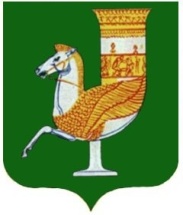 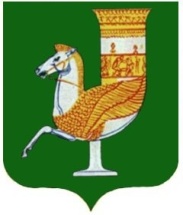 П  О  С  Т  А  Н  О  В  Л  Е  Н  И  Е  АДМИНИСТРАЦИИ  МУНИЦИПАЛЬНОГО  ОБРАЗОВАНИЯ «КРАСНОГВАРДЕЙСКИЙ  РАЙОН»От 22.03.2024г.   № 225с. КрасногвардейскоеО внесении изменений в постановление администрации МО «Красногвардейский район» от 09.10.2008 г. № 518 «О регламенте работы Администрации муниципального образования «Красногвардейский район»В целях реализации постановления Правительства Российской Федерации от 27.12.2023 № 2334 «Об утверждении Правил использования федеральной государственной информационной системы «Единый портал государственных и муниципальных услуг (функций)» для направления гражданами Российской Федерации, иностранными гражданами, лицами без гражданства, объединениями граждан, в том числе юридическими лицами, обращений и сообщений в государственные органы, органы местного самоуправления, государственные и муниципальные учреждения, иные организации, осуществляющие публично значимые функции, и их должностным лицам, а также для получения и обработки такими органами и организациями указанных обращений и сообщений и направления ответов на такие обращения и сообщения», руководствуясь Уставом муниципального образования «Красногвардейский район» ПОСТАНОВЛЯЮ:1. Внести в постановление администрации МО «Красногвардейский район» 09.10.2008 г. № 518 «О регламенте работы Администрации муниципального образования «Красногвардейский район» следующие изменения:1.1. Абзац 1 подпункта 9.7. пункта 9 Приложения изложить в следующей редакции:«9.7. Предложения, заявления и жалобы граждан, поступающие в администрацию района в письменной форме или в форме электронного документа, в том числе с использованием федеральной государственной информационной системы «Единый портал государственных и муниципальных услуг (функций)» подлежат рассмотрению в течение 30 дней со дня их регистрации, не требующие дополнительного изучения и запроса информации в течение 20 дней, отдельный вид обращений (Фаст-трек) в течение 10 дней». 2. Опубликовать настоящее постановление в районной газете «Дружба» и разместить на официальном сайте органов местного самоуправления МО «Красногвардейский район» в сети «Интернет».3. Контроль за исполнением данного постановления возложить на общий отдел администрации МО «Красногвардейский район».4. Настоящее постановление вступает в силу с момента его опубликования.Глава МО «Красногвардейский район»				                  Т. И. Губжоков